Supplementary file 6 Impact of patient and treatment related factors on PFRFigure SF6. Impact of patient and treatment related factors on PFR. 
95% confidence intervals are shown. The dashed line represents the border for clinically relevant improvements. 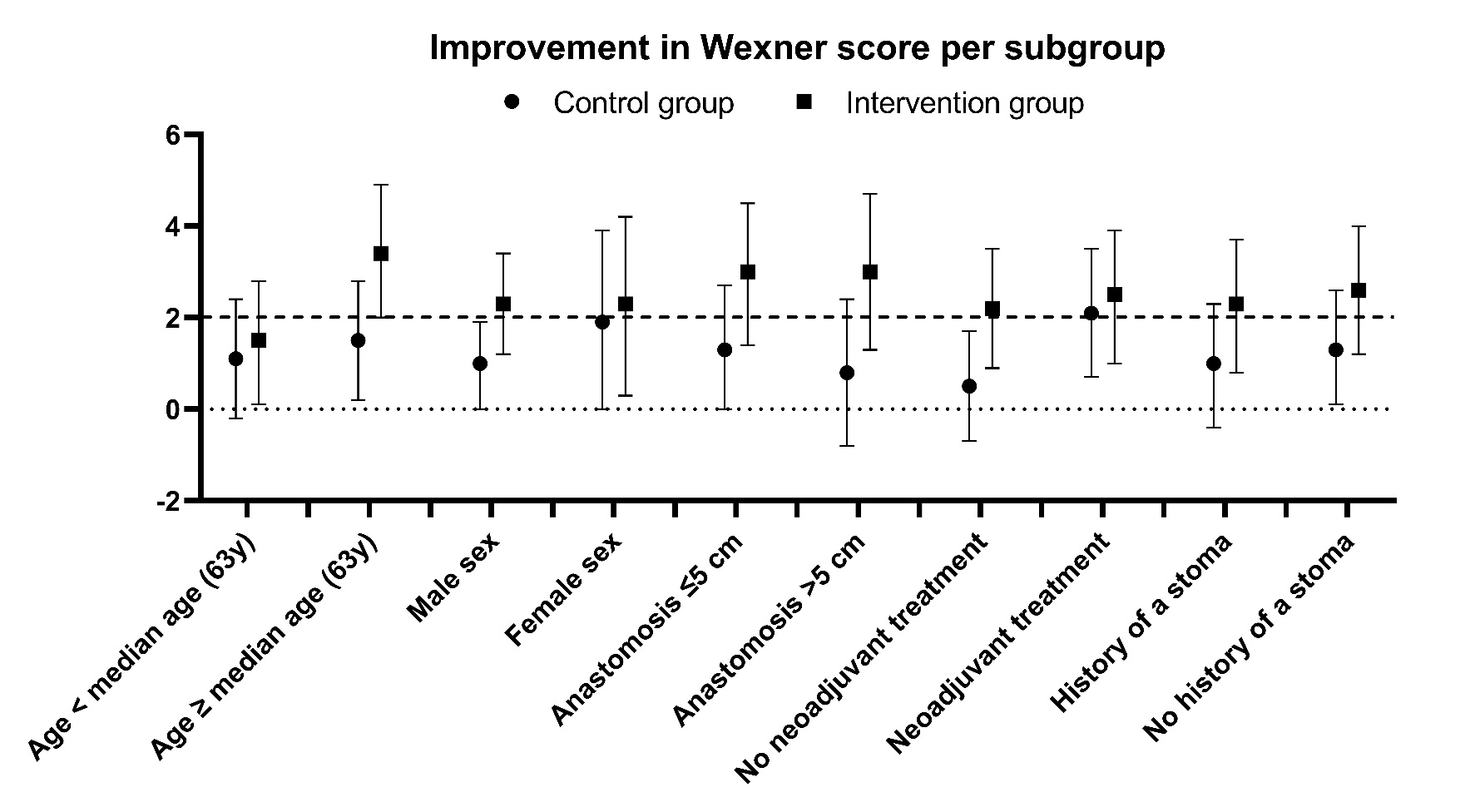 Table SF6. Impact of patient and treatment related factors on PFR. 
* ANCOVA with mean change in Wexner incontinence score (M3-M2) adjusted for age, preoperatively assessed tumor height, neoadjuvant treatment and Wexner baseline score.
# Mean preoperative tumor height of these groups was 10·3 (SD 3·1) for the control group and 7·4 (SD 3·2) for the PFR group (measured by MRI, if not available by scopy, n=1).Outcome measureSubgroupIntention to treatIntention to treatIntention to treatOutcome measureSubgroupControl group PFR group p valueSelection on ageSelection on ageSelection on ageSelection on ageSelection on ageAdjusted mean difference (M3-M2) *Age<63 year-1·195% CI -2·4 to 0·2n=27-1·595% CI -2·8 to -0·1n=250·66Adjusted mean difference (M3-M2) *Age≥63 year-1·595% CI -2·8 to -0·2n=24-3·495% CI -4·9 to -2·0n=190·060Selection on sexSelection on sexSelection on sexSelection on sexSelection on sexAdjusted mean difference (M3-M2) *Men-1·095% CI -1·9 to 0·0n=33-2·3 95% CI -3·4 to -1·2n=260·07Adjusted mean difference (M3-M2) *Women-1·995% CI -3·9 to 0·0n=18-2·395% CI -4·2 to -0·3n=180·81Selection on administration of neoadjuvant treatmentSelection on administration of neoadjuvant treatmentSelection on administration of neoadjuvant treatmentSelection on administration of neoadjuvant treatmentSelection on administration of neoadjuvant treatmentAdjusted mean difference (M3-M2) *No neoadjuvant treatment-0·595% CI -1·7 to 0·7n=27-2·295% CI -3·5 to -0·9n=220·07Adjusted mean difference (M3-M2) *Received neoadjuvant treatment-2·195% CI -3·5 to -0·7n=24-2·595% CI -3·9 to -1·0n=220·74Selection on height of the anastomosisSelection on height of the anastomosisSelection on height of the anastomosisSelection on height of the anastomosisSelection on height of the anastomosisAdjusted mean difference (M3-M2) *Anastomosis height not reported #-1·095% CI -2·5 to 0·6n=12-1·495% CI -3·1 to 0·2n=110·70Adjusted mean difference (M3-M2) *Anastomosis  ≤5 cm from anal verge-1·395% CI -2·7 to 0·0n=20-3·095% CI -4·5 to -1·4n=160·13Adjusted mean difference (M3-M2) *Anastomosis >5 cm from anal verge-0·895% CI -2·4 to 0·8n=19-3·095% CI -4·7 to -1·3n=170·08Selection on history of a deviating stomaSelection on history of a deviating stomaSelection on history of a deviating stomaSelection on history of a deviating stomaSelection on history of a deviating stomaAdjusted mean difference (M3-M2) *No history of a stoma-1·395% CI -2·6 to -0·1n=28-2·695% CI -4·0 to -1·2n=230·20Adjusted mean difference (M3-M2) *History of a stoma-1·095% CI -2·3 to 0·4n=23-2·395% CI -3·7 to -0·8n=210·21